							Today’s Date: ___________________
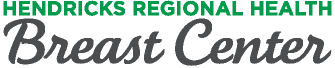 Patient Name:__________________________________________ 		DOB:___________

Primary Care Doctor: __________________________________________What is your goal for this visit today? __________________________________________________________Allergies (please list reaction such as swelling, hives, breathing problems)
____________________________________________________________________________________________________________________________________________________________________________________Medical History (Check all that apply)
⃝ Asthma			⃝ COPD		⃝ Sleep Apnea	⃝ Congestive Heart Failure

⃝ Coronary Artery Disease	⃝ Hypertension	⃝ Hyperlipidemia	⃝ Myocardial Infarction

⃝ Arthritis			⃝ Osteoporosis	⃝ Liver Disease	⃝ Heartburn/GERD

⃝ Seizures			⃝ Stroke		⃝ TIA			⃝ Diabetes Mellitus

⃝ Kidney Disease		⃝ Thyroid Disease	⃝ DVT/PE (Clotting Disorder)Additional Medical Issues: 
____________________________________________________________________________________________________________________________________________________________________________________Personal history of cancer? If YES, year diagnosed __________ and please describe:	__________________________________________________________________________________________Treatment: 	⃝ Chemotherapy   ⃝ Radiation   ⃝ Surgery   ⃝ Hormonal Therapy   ⃝ None   ⃝ OtherPast Surgical History (please list all previous surgical procedures) ____________________________________________________________________________________________________________________________________________________________________________________________________________________________________________________________________________________________________________________________________________________________________________________________________________________________________________________________________________________________________________________________________________________________

Social HistoryMarital Status: ________________	Occupation: ______________________________________Alcohol use:	⃝ Never	⃝ Occasionally	⃝Monthly	⃝ Weekly	⃝ Daily Tobacco use:   ⃝ Never	⃝ Occasionally	⃝ Current everyday use	⃝ Quit______ What breast symptoms have you had? (Check all that apply)Breast Mass:				⃝ None	⃝ Right	⃝ Left		⃝ BothNipple Discharge:			⃝ None	⃝ Right 	⃝ Left		⃝ Both    If Yes, how often?			⃝ Rarely	⃝ Daily	⃝ ContinuousNipple Inversion:			⃝ None	⃝ Right	⃝ Left		⃝ BothErythematous (red) Breast:		⃝ None	⃝ Right	⃝ Left		⃝ BothNew Breast Pain:			⃝ None	⃝ Right	⃝ Left		⃝ BothChronic Breast Pain:			⃝ None	⃝ Right 	⃝ Left		⃝ BothSeverity of breast pain (circle)            0    1    2    3    4    5    6    7    8    9    10                                                                  No                                                         Worst                                                                 pain                                                       pain everDate of last mammogram: ____________	Previous Breast Biopsy? ⃝ Yes (Date) ________	 ⃝ No          
OB/Menstrual HistoryAge at First Menstrual Cycle?	 _________  Present Menstrual Status?	⃝ Premenopausal	⃝ Removal of Ovaries 	⃝ Menopausal⃝ Post-Menopausal (AGE ________) ⃝ Uterine AblationHave you ever been pregnant?	⃝ Yes		⃝ No          	Age at first live birth?  _________
Did you breastfeed?			⃝ Yes		⃝ No          	How long?  _________Birth Control Use:                    ⃝ Currently	⃝ Previously	⃝ Never 	Years Used? ________________				Type: _________________________________________________Hormone replacement use: 	⃝ Currently	⃝ Previously	⃝ Never 	Years Used? ________________Type: 	⃝ Estrogen Only	⃝ Progesterone Only		⃝ Estrogen/Progesterone		⃝ Patch or topical/vaginal creamsFamily History - CancersFamily includes parents, children, siblings, grandparents, aunts, uncles, and cousinsAre you of Ashkenazi Jewish Decent?			⃝ Yes		⃝ NoAny personal or family history of BRCA gene testing?	⃝ Yes		⃝ NoIf YES, who was tested and what was the result? ___________________________________________________________________________________________________________________________________Current Medications (please include dose and reason for taking)________________________________________________________________________________________________________________________________________________________________________________________________________________________________________________________________________________________________________________________________________________________________________Review of Systems    	Constitutional
Appetite Change	Yes	No
Fatigue			Yes	No
Fever			Yes	No
Weight Change		Yes	NoEar/Nose/Throat
Congestion		Yes	No
Ear Pain		Yes	No
Hearing Loss		Yes	No
Mouth Sores		Yes	No
Nosebleeds		Yes	No
Sore Throat		Yes	No
Ringing in Ears		Yes	No
Trouble Swallowing	Yes	No

Respiratory
Chest Tightness		Yes	No
Cough			Yes	No
Shortness of Breath	Yes	No
Wheezing		Yes	NoCardiovascular
Chest Pain		Yes	No
Leg Swelling		Yes	No
Palpitations		Yes	No

Gastroenterology
Abdominal Pain		Yes	No
Blood in Stool		Yes	No
Constipation		Yes	No
Diarrhea		Yes	No
Nausea			Yes	No
Vomiting		Yes	No

Endocrinology
Cold Intolerance	Yes	No
Heat Intolerance	Yes	No

Urology
Difficulty Urinating	Yes	No
Painful Urination	Yes	No
Frequency		Yes	No
Blood in Urine		Yes	No
Urgency		Yes	No

Musculoskeletal
Joint Pain		Yes	No
Back Pain		Yes	No
Difficulty Walking	Yes	No
Joint Swelling		Yes	No
Muscle Pain		Yes	NoDermatology
Color Change		Yes	No	
Rash			Yes	No
Wound			Yes	No

Neurological
Dizziness		Yes	No
Headaches		Yes	No
Numbness		Yes	No
Seizures		Yes	No
Weakness		Yes	No

Hematology
Swollen Lymph Nodes	Yes	No
Bruises/Bleeds Easily	Yes	NoPsychiatric
Confusion		Yes	No
Depression		Yes	No
Nervous/Anxious	Yes	No
Sleep Disturbance	Yes	NoCancer TypeFamily Member(s) Please indicate Maternal or Paternal Age of DiagnosisBreastOvarianColonUterineMelanomaPancreaticStomachProstateOther